Obrazac broj 1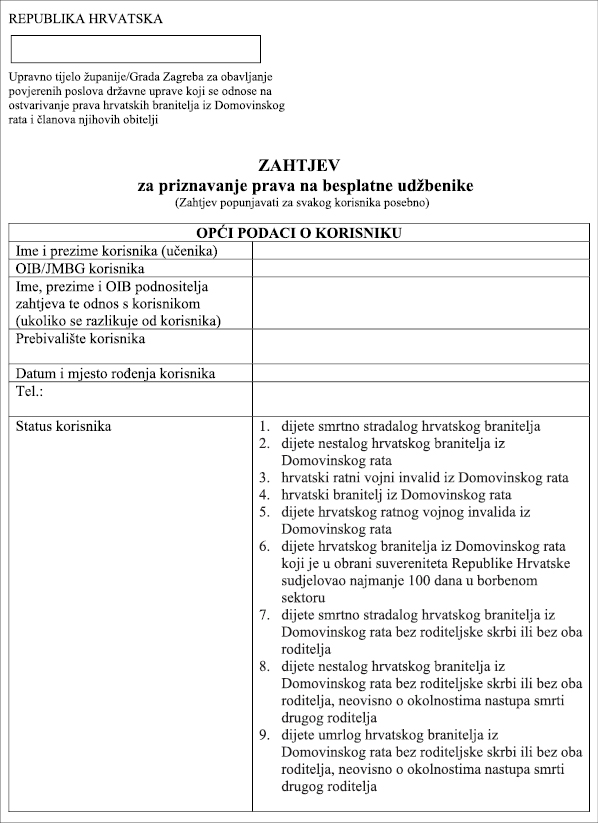 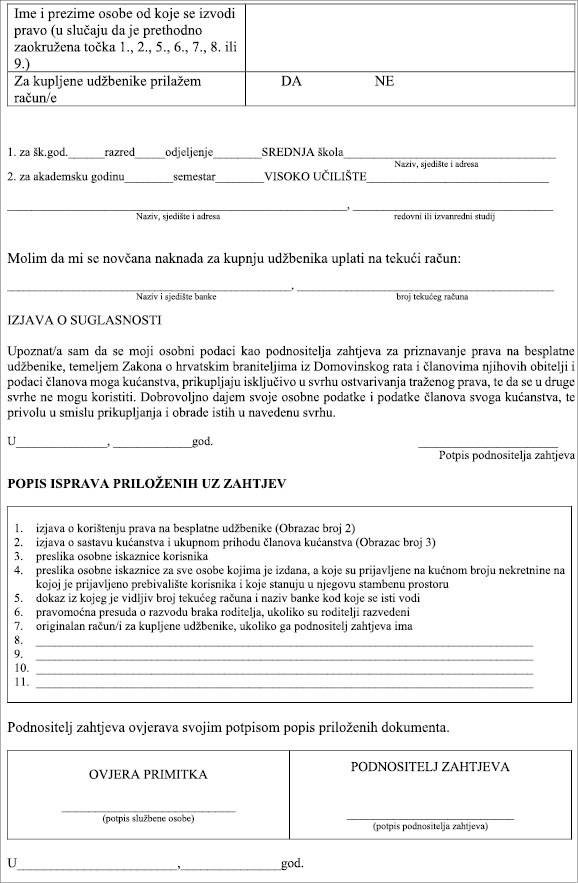 Obrazac broj 2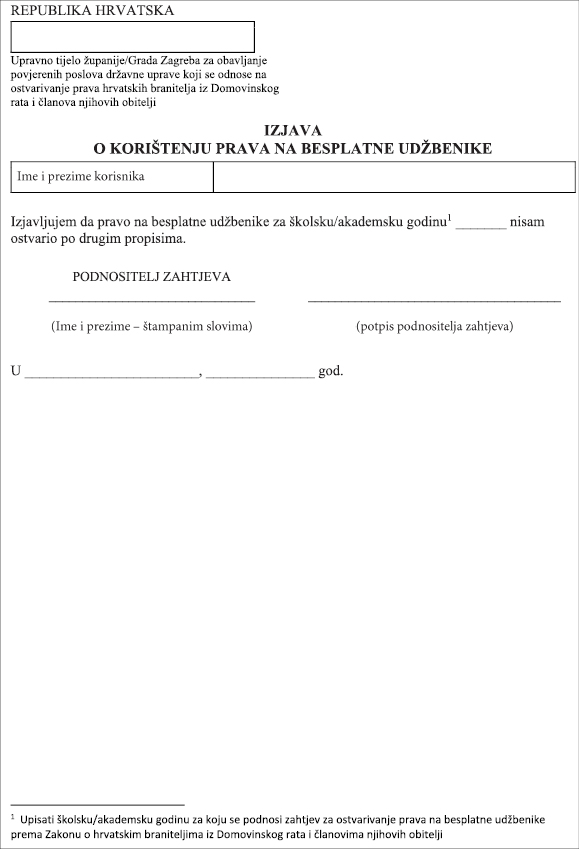 Obrazac broj 3REPUBLIKA HRVATSKAUpravno tijelo u županiji odnosno Gradu ZagrebuPODACI O ČLANOVIMA KUĆANSTVA I UKUPNOM PRIHODU KORISNIKA I ČLANOVA KUĆANSTVA U PRETHODNOJ GODINI1 Drugi porezu podložni prihodi prema dobiti odnosno dohotku koji su služili za osnovicu pri određivanju porezaZa istinitost i točnost navedenih podataka snosim materijalnu i kaznenu odgovornost, te se obvezujem da ću o svakoj promjeni odmah izvijestiti.Ime i prezime korisnika i članova kućanstvaKorisnik/ Srodstvo ili odnos s korisnikomOIBNeto plaća
(ili naknada plaće)Naknada za stručno osposobljavanjeNaknada po osnovi nezaposlenostiMirovina, naknada mirovine, nacionalna naknada za starije osobeRodiljna ili roditeljska potporaNaknada za rad u zatvoru/kaznioniciPrihod od prodaje pokretnina ili nekretninaUdomiteljska naknadaNovčana naknada za vrijeme obrazovanja koju isplaćuje HZZPrihod od obavljanja samostalne djelatnostiOstali prihodi1Ukupno1234567PRIHODI KUĆANSTAVA UKUPNOPRIHODI KUĆANSTAVA UKUPNOPRIHODI KUĆANSTAVA UKUPNOPRIHODI KUĆANSTAVA UKUPNOPRIHODI KUĆANSTAVA UKUPNOPRIHODI KUĆANSTAVA UKUPNOU ____________, _____________ god._______________________Potpis podnositelja zahtjeva